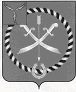 СОБРАНИЕ ДЕПУТАТОВ РТИЩЕВСКОГО МУНИЦИПАЛЬНОГО РАЙОНА САРАТОВСКОЙ ОБЛАСТИРЕШЕНИЕ (ПРОЕКТ)от 15 сентября 2020 года № 68-394О Положении о публичных слушанияхв Ртищевском муниципальном районеСаратовской областиВ соответствии с Федеральным законом от 06.10.2003 года № 131-ФЗ «Об общих  принципах организации местного самоуправления в Российской Федерации», руководствуясь Уставом Ртищевского муниципального района Саратовской области Собрание депутатов Ртищевского муниципального районаРЕШИЛО:1. Утвердить Положение о публичных слушаниях в Ртищевском муниципальном районе Саратовской области согласно приложению к настоящему решению.2. Считать утратившими силу решение Собрания депутатов Ртищевского муниципального района от 17 августа 2018 года  № 35-228 «Об утверждении Положения о порядке организации и проведения публичных слушаний на территории Ртищевского муниципального района».3. Администрации Ртищевского муниципального района Саратовской области привести правовые акты в соответствие с настоящим решением.4. Настоящее решение вступает в силу со дня его официального опубликования. 5. Настоящее решение опубликовать в периодическом печатном издании «Вестник Ртищевского района» и разместить на официальном сайте администрации Ртищевского муниципального района в информационно-телекоммуникационной сети «Интернет».6. Контроль за исполнением настоящего решения возложить на постоянную депутатскую комиссию Собрания депутатов Ртищевского муниципального района по работе с территориями, законности, защите прав граждан и использованию муниципальной собственности. Председатель Собрания депутатовРтищевского муниципального района                                              Н.А. АгишеваГлава Ртищевского муниципального района 				                      		С.В. Макогон Приложение  к решению Собрания Ртищевского муниципального района  от 15 сентября 2020 года № 68-394I. Общие положения1.1. Публичные слушания - это одна из форм реализации населением Ртищевского муниципального района Саратовской области своего конституционного права на местное самоуправление.1.2. Публичные слушания являются прямой формой волеизъявления жителей Ртищевского муниципального района и представляют собой обсуждение проектов правовых актов органов местного самоуправления с участием жителей Ртищевского муниципального района Саратовской области.1.3. Публичные слушания проводятся в соответствии с Конституцией Российской Федерации, федеральным законодательством и законодательством Саратовской области.1.4. Не допускается принятие муниципального правового акта, проект которого выносится на публичные слушания, до получения результатов публичных слушаний.1.5. Решения публичных слушаний носят для органов местного самоуправления рекомендательный характер.II. Вопросы, выносимые на публичные слушания2.1. На публичные слушания выносятся в обязательном порядке:1) проект Устава Ртищевского муниципального района Саратовской области, а также проект муниципального нормативного правового акта о внесении изменений и дополнений в Ртищевского муниципального района Саратовской области, кроме случаев, когда в Устав Ртищевского муниципального района Саратовской области вносятся изменения в форме точного воспроизведения положений Конституции Российской Федерации, федеральных законов, Устава (Основного Закона) Саратовской области или законов Саратовской области в целях приведения Устава Ртищевского муниципального района Саратовской области в соответствие с этими нормативными правовыми актами;2) проект бюджета Ртищевского муниципального района Саратовской области  и отчет о его исполнении;3) проект стратегии социально-экономического развития Ртищевского муниципального района Саратовской области;5) вопросы о преобразовании Ртищевского муниципального района Саратовской области, за исключением случаев, если, в соответствии со статьей 13 Федерального закона от 06.10.2003 № 131-ФЗ «Об общих принципах организации местного самоуправления в Российской Федерации», для преобразования муниципального образования требуется получение согласия населения города, выраженного путем голосования.III. Инициаторы проведения публичных слушаний3.1. В соответствии с действующим законодательством публичные слушания могут проводиться:- по инициативе группы жителей Ртищевского муниципального района Саратовской области в количестве не менее 50 человек;- по инициативе главы Ртищевского муниципального района Саратовской области;- по инициативе Собрания депутатов Ртищевского муниципального района Саратовской области.3.2. Органом, ответственным за подготовку и проведение публичных слушаний, является комиссия, которая формируется и действует в порядке и на условиях, предусмотренных настоящим Положением.3.3. В случае если публичные слушания проводятся по инициативе населения Ртищевского муниципального района Саратовской области или Собрания депутатов Ртищевского муниципального района Саратовской области, решение об их проведении принимает Собрание депутатов Ртищевского муниципального района Саратовской области.3.4. Членами инициативной группы могут быть граждане, обладающие правом участвовать в публичных слушаниях.3.5. Члены инициативной группы от имени населения Ртищевского муниципального района Саратовской области подают в Собрание депутатов Ртищевского муниципального района Саратовской области заявление с инициативой проведения публичных слушаний. В заявлении должны быть указаны:- тема публичных слушаний (вопросы, проект муниципального правового акта, выносимые на публичные слушания);- цели проведения публичных слушаний;- предполагаемая дата и место проведения публичных слушаний;- список кандидатур для включения в состав комиссии.3.6. Заявление подписывается всеми инициаторами публичных слушаний. К заявлению прикладывается список инициативной группы (приложение 1), а также протокол собрания инициативной группы, на котором было принято решение о выдвижении инициативы.3.7. Собрание депутатов Ртищевского муниципального района Саратовской области рассматривает поступившее заявление на ближайшем заседании, на котором вправе с обоснованием необходимости проведения публичных слушаний выступить уполномоченное инициативной группой лицо.3.8. По результатам рассмотрения заявления Собрание депутатов Ртищевского муниципального района Саратовской области принимает решение о проведении публичных слушаний либо об отклонении заявления. В решении о проведении публичных слушаний указываются тема публичных слушаний (вопросы, проект муниципального правового акта, выносимые на публичные слушания), предполагаемая дата и место проведения публичных слушаний, состав и председатель комиссии публичных слушаний.Решение об отклонении заявления должно быть обоснованным.3.9. В случае если публичные слушания проводятся по инициативе главы Собрание депутатов Ртищевского муниципального района Саратовской области, соответствующее решение об их проведении принимает глава Ртищевского муниципального района Саратовской области.IV. Комиссия по подготовке и проведениюпубличных слушаний4.1. Собрание депутатов Ртищевского муниципального района или глава Ртищевского муниципального района Саратовской области, принявшие решение о проведении публичных слушаний, формируют комиссию публичных слушаний (далее - Комиссия).В состав комиссии могут входить представители инициативных групп, депутаты Собрания депутатов Ртищевского муниципального района Саратовской области, должностные лица администрации Ртищевского муниципального района Саратовской области.4.2. Комиссия  проводит подготовительные мероприятия по проведению публичных слушаний в соответствии с настоящим Положением и действующим законодательством Российской Федерации, оформляет протокол проведения публичных слушаний и итоговый документ публичных слушаний.4.3. Комиссия в процессе подготовки к публичным слушаниям:- составляет план работы по подготовке и проведению публичных слушаний, определяет ответственных за выполнение отдельных этапов подготовки и плана в целом;- определяет вопросы, выносимые на публичные слушания, и включает их в протокол публичных слушаний;- организует публикацию в газете «Перекресток России» или размещение (опубликование) на официальном сайте администрации Ртищевского муниципального района Саратовской области в информационно-телекоммуникационной сети «Интернет» объявления о проведении публичных слушаний;- организует публикацию в газете «Перекресток России или размещение (опубликование) на официальном сайте администрации Ртищевского муниципального района Саратовской области в информационно-телекоммуникационной сети «Интернет» проекта муниципального правового акта, иного проекта, вопросов, выносимых на публичные слушания. В целях заблаговременного ознакомления жителей города проект муниципального правового акта, иной проект, вопрос, выносимый на публичные слушания, должен быть опубликован в газете «Перекресток России» или размещен (опубликован) на официальном сайте администрации Ртищевского муниципального района Саратовской области  в информационно-телекоммуникационной сети «Интернет» (www.rtishevo.sarmo.ru) не менее чем за 5 календарных дней до даты проведения публичных слушаний;Проект стратегии социально-экономического развития Ртищевского муниципального района Саратовской области  одновременно с опубликованием в газете «Перекресток России» или размещением (опубликованием) на официальном сайте администрации Ртищевского муниципального района Саратовской области в информационно-телекоммуникационной сети «Интернет» (www.rtishevo.sarmo.ru) размещается на общедоступном информационном ресурсе стратегического планирования в информационно-телекоммуникационной сети Интернет.- проводит анализ материалов, представленных участниками публичных слушаний;- составляет список лиц, участвующих в публичных слушаниях, включая состав приглашенных лиц;- назначает секретаря публичных слушаний для составления протокола;- определяет докладчиков (содокладчиков);- устанавливает порядок выступлений на публичных слушаниях;- организует подготовку итогового документа по образцу согласно приложению 2 к настоящему Положению.4.4. В ходе подготовки проведения публичных слушаний комиссия вправе:- проверять соответствие выносимых на публичные слушания вопросов настоящему Положению и иным нормативным правовым актам Российской Федерации, Саратовской области, муниципальным актам;- приглашать для участия в публичных слушаниях должностных лиц органов местного самоуправления Ртищевского муниципального района Саратовской области;- информировать средства массовой информации о ходе подготовки проведения публичных слушаний;- запрашивать и получать у должностных лиц органов местного самоуправления необходимые сведения, документы и материалы;- привлекать к своей деятельности граждан и специалистов.4.5. Объявление о проведении публичных слушаний с указанием места, времени и даты их проведения, перечнем вопросов, подлежащих обсуждению, контактной информацией комиссии подлежит опубликованию в газете «Перекресток России» или размещается (публикуется) на официальном сайте администрации Ртищевского муниципального района Саратовской области в информационно-телекоммуникационной сети «Интернет» (www.rtishevo.sarmo.ru) не менее чем за 5 календарных дней до даты проведения публичных слушаний. Объявление о проведении публичных слушаний по проекту стратегии социально-экономического развития муниципального образования Ртищевского муниципального района Саратовской области также размещается на общедоступном информационном ресурсе стратегического планирования в информационно-телекоммуникационной сети Интернет.4.6. Объявление, кроме того, может даваться в форме:- объявлений по местному радио или телевидению;- вывешивания объявлений в местах, определяемых комиссией.4.7. Полномочия комиссии прекращаются после передачи в соответствии с настоящим Положением итогового документа публичных слушаний органу или должностному лицу, принявшему решение о проведении публичных слушаний.V. Участники публичных слушаний5.1. Правом на участие и выступление в публичных слушаниях обладают граждане, постоянно или преимущественно проживающие на территории Ртищевского муниципального района и достигшие на момент проведения публичных слушаний 18-летнего возраста, которые внесли в комиссию в письменной форме, а также посредством общедоступного информационного ресурса стратегического планирования в информационно-телекоммуникационной сети Интернет по вопросу, указанному в подпункте 4.1 пункта 2.1 настоящего Положения, свои предложения по теме публичных слушаний не позднее чем за 3 дня до даты проведения публичных слушаний.5.2. Во время проведения публичных слушаний участникам с правом выступления предоставляется слово для аргументации своих предложений, внесенных в порядке, предусмотренном пунктом 5.1 настоящего Положения.5.3. Кроме того, участниками публичных слушаний с правом обсуждения могут быть все заинтересованные жители Ртищевского муниципального района, зарегистрированные в качестве участников публичных слушаний, но не внесшие в порядке пункта 5.1 своих предложений по обсуждаемому вопросу.5.4. Участники публичных слушаний, указанные в п. 5.3 настоящего Положения, имеют право участвовать в обсуждении вопроса, вынесенного на публичные слушания, в том числе задавать уточняющие вопросы по позиции и (или) аргументам выступающего участника публичных слушаний, высказывать свое мнение.5.5. Все участники публичных слушаний имеют право:1) участвовать в обсуждении и принятии решений;2) направлять требования и другие обращения граждан в органы государственной власти и органы местного самоуправления, общественные, международные и иные органы и организации.VI. Проведение публичных слушаний6.1. Перед началом проведения публичных слушаний комиссия организует регистрацию его участников с указанием фамилии, имени, отчества, года рождения, адреса места жительства.6.2. Регистрацию участников и открытие публичных слушаний осуществляют уполномоченные комиссией по подготовке и проведению публичных слушаний лица.        6.3. Публичные слушания включают в себя следующие основные процедуры:- объявление цели слушаний; - выступление председателя публичных слушаний;- вопросы присутствующих и ответы на них;- выступления присутствующих;- принятие итогового документа.6.4. Председатель публичных слушаний открывает слушания, оглашает тему публичных слушаний, перечень вопросов, выносимых на публичные слушания, основания и причины их проведения, предложения комиссии по порядку проведения публичных слушаний, представляет секретаря публичных слушаний.6.5. Время выступления определяется председателем публичных слушаний, исходя из количества выступающих и времени, отведенного для проведения публичных слушаний, но не более 10 минут на одно выступление.6.6. На публичных слушаниях ведется протокол, в котором указываются дата и место их проведения, количество присутствующих, фамилия, имя, отчество председателя и секретаря публичных слушаний, содержание выступлений, результаты голосования и принятые решения, а также иные необходимые сведения. Протокол составляется в двух экземплярах и подписывается председателем и секретарем публичных слушаний. К протоколу прикладывается список граждан, принявших участие в публичных слушаниях.6.7. Для организации обсуждений председательствующий объявляет вопрос, по которому проводится обсуждение, и предоставляет слово участникам публичных слушаний с правом выступления для аргументации своих предложений по проекту муниципального правового акта в порядке поступления их предложений.6.8. По окончании выступления участника публичных слушаний (или при истечении предоставленного времени), председательствующий дает возможность участникам публичных слушаний с правом обсуждения задать уточняющие вопросы по позиции и (или) аргументам выступающего участника публичных слушаний, внести свои предложения и предоставляет дополнительное время для ответов на вопросы.VII. Результаты публичных слушаний7.1. В процессе проведения публичных слушаний принимаются предложения по обсуждаемым вопросам, оформленные в протоколе проведения публичных слушаний.7.2. Принятые на публичных слушаниях предложения включаются в итоговый документ публичных слушаний, составленный по форме согласно приложению 2 к настоящему Положению.7.3. Итоговый документ принимается простым большинством голосов от числа зарегистрированных участников публичных слушаний и подписывается председателем и секретарем публичных слушаний.7.4. Итоговый документ публичных слушаний представляется органу или должностному лицу, принявшему решение о проведении публичных слушаний.7.5. Орган или должностное лицо, принявшее решение о проведении публичных слушаний, обеспечивает опубликование итогового документа публичных слушаний.Итоговый документ публичных слушаний публикуется в газете «Перекресток России» или размещается (публикуется) на официальном сайте администрации Ртищевского муниципального района Саратовской области  в информационно-телекоммуникационной сети «Интернет» (www.rtishevo.sarmo.ru). 7.6. Решения публичных слушаний для органов местного самоуправления носят рекомендательный характер. Рекомендации, содержащиеся в решениях, рассматриваются органами местного самоуправления при принятии муниципальных правовых актов.7.7. Должностные лица органов местного самоуправления Ртищевского муниципального района несут ответственность за неисполнение настоящего решения в порядке, установленном действующим законодательством.                 Приложение № 1                                                                     к Положению о публичных слушаниях                                                                                               Ртищевского муниципального районаСписок инициативной группы                                      Приложение 2к Положению о публичных слушаниях                                                                                   Ртищевского муниципального районаИТОГОВЫЙ ДОКУМЕНТ ПУБЛИЧНЫХ СЛУШАНИЙ    Публичные   слушания  назначены  решением  Собрания депутатов Ртищевского муниципального района (постановлением главы Ртищевского муниципального района) от ________ № _________Тема публичных слушаний:____________________________________________________________________________________________________________________________________________________________________________________________________________________________________________________________________________________________________________    Дата проведения публичных слушаний "___"____________ ______ г.    Председатель                       И.О. Фамилия    Секретарь                             И.О. Фамилия№п.п.Фамилия, имя, отчество и дата рожденияАдрес места жительстваПаспортные данные (серия, номер, документа, удостоверяющего личность, кем и когда выдан)Личная подпись№ п.п.Вопросы, вынесенные на обсуждение№рекомендацииПредложения и рекомендации экспертов, дата их внесенияПредложения внесено (поддержано)Итоги рассмотрения вопроса1.Формулировка вопроса1.1Текст рекомендации (предложения)ФИО эксперта (название организации)1.Формулировка вопроса1.2Текст рекомендации (предложения)ФИО эксперта (название организации)2.Формулировка вопроса1.1Текст рекомендации (предложения)ФИО эксперта (название организации)2.Формулировка вопроса1.2Текст рекомендации (предложения)ФИО эксперта (название организации)